Муниципальное образование городской округ город Торжок Тверской областиТоржокская городская ДумаР Е Ш Е Н И Е 24.04.2024											  № 272Об утверждении перечня государственного имущества Тверской области, предлагаемого к передаче из государственной собственности Тверской области в муниципальную собственность муниципального образованиягородской округ город ТоржокТверской областиВ соответствии с частью 11 статьи 154 Федерального закона от 22.08.2004
№ 122-ФЗ «О внесении изменений в законодательные акты Российской Федерации и признании утратившими силу некоторых законодательных актов Российской Федерации в связи с принятием Федеральных законов «О внесении изменений 
и дополнений в Федеральный закон «Об общих принципах организации законодательных (представительных) и исполнительных органов государственной власти субъектов Российской Федерации» и «Об общих принципах организации местного самоуправления в Российской Федерации», статьей 50 Федерального закона от 06.10.2003 № 131-ФЗ «Об общих принципах организации местного самоуправления в Российской Федерации», Постановлением Правительства Российской Федерации от 13.06.2006 № 374 «О перечнях документов, необходимых для принятия решения о передаче имущества из федеральной собственности в собственность субъекта Российской Федерации 
или муниципальную собственность, из собственности субъекта 
Российской Федерации в федеральную собственность или муниципальную собственность, из муниципальной собственности в федеральную 
собственность или собственность субъекта Российской Федерации», руководствуясь Уставом муниципального образования городской округ город Торжок Тверской области, подпунктом 7.2.6. пункта 7.2. Положения о порядке управления и распоряжения имуществом, находящимся в собственности муниципального образования город Торжок, утвержденного решением Торжокской городской Думы от 19.12.2013 № 219 (в редакции решений Торжокской 
городской Думы от 26.03.2014 № 235, от 18.12.2014 № 284, от 18.05.2017 № 84, 
от 03.09.2020 № 297 и от 20.10.2020 №8), на основании обращения муниципального бюджетного учреждения города Торжка «Центральная система библиотечного 
и архивного дела» (вх. от 04.04.2024№478), Торжокская городская Дума 
р е ш и л а:1. Утвердить прилагаемый перечень государственного имущества Тверской области, предлагаемого к передаче из государственной собственности Тверской области в муниципальную собственность муниципального образования городской округ город Торжок Тверской области (далее - Перечень).2. Муниципальному бюджетному учреждению города Торжка «Центральная система библиотечного и архивного дела» (Горенкова А.И.) обеспечить в установленном действующим законодательством Российской Федерации порядке направление в адрес Министерства образования Тверской области предложения о безвозмездной передаче и осуществление юридически значимых действий по передаче из государственной собственности Тверской области в муниципальную собственность муниципального образования городской округ город Торжок Тверской области имущества согласно утвержденному настоящим решением перечню в целях его последующего закрепления в установленном порядке за Муниципальным бюджетным учреждением города Торжка «Центральная система библиотечного и архивного дела»3. Настоящее Решение вступает в силу со дня его подписания, подлежит официальному опубликованию и размещению в свободном доступе на официальных сайтах администрации города Торжка и Торжокской городской Думы в информационно-телекоммуникационной сети Интернет.Председатель Торжокской городской Думы       			          С.А. Дорогуш									        УтвержденРешением Торжокской городской Думыот 24.04.2024 № 272ПЕРЕЧЕНЬгосударственного имущества Тверской области, предлагаемого к передаче из государственной собственности Тверской области в муниципальную собственность муниципального образования городской округ город Торжок Тверской области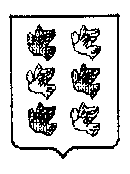 № п/пНаименованиеЕдиница измеренияКол-воСтоимость за единицу, руб.Общая стоимость, руб.1Православная энциклопедия т. 67штука41 500,006 000,002Православная энциклопедия т. 68штука41 500,006 000,003Православная энциклопедия т. 69штука41 500,006 000,004Православная энциклопедия т. 70штука41 500,006 000,005Воробъев В.М., Винокурова Т.А., «История Тверского края. История Торопецкой земли» под редакцией В.М. Воробъёваштука71 441,0010 087,006Книга «Святая благоверная княгиня-инокиня Анна Кашинская»штука40320,0012 800,00ИТОГО6346 887,00